FÖRENINGSCERTIFIKAT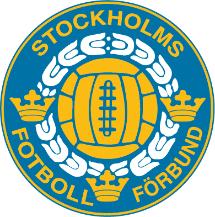 Tävlingsbestämmelserna (TB) gäller i alla lägen och hanterar t.ex. frågor som värvningsförbud, spelformer och åldersregel. Utöver TB gäller även detta föreningscertifikat som samtliga klubbar i Stockholmsdistriktet ska skriva under. Vår klubb förbinder sig att bedriva sin S:t Eriks-Cupsverksamhet i enlighet med följande: ”Fotbollens Spela Lek och Lär” (FSSL) och dess riktlinjerFSLL innehåll tar upp hur alla ska få lära sig fotboll och utveckla ett livslångt intresse utifrån sina egna behov och förutsättningar samt erbjudas utveckling i den takt som passar var och ens fysiska, psykiska och sociala förutsättningar. Föreningens lag i S:t Eriks-Cupen skall följa Stockholmsfotbollens ”Spel- och Startgaranti”Spelgarantin innebär att alla spelare som är kallade till match får spela minst halva matchen.Startgarantin innebär att alla spelare regelbundet ska få spela från start under året. Föreningens ledare, spelare och föräldrar ska jobba för ett bra och respektfullt matchklimatInom Stockholmsfotbollen respekterar vi domarnas beslutaccepterar vi inte svordomar, könsord och andra kränkande ord. accepterar vi inte hot mot med- eller motspelare, ledare, domare och publik.Föreningar förbinder sig i och med detta certifikat att aktivt jobba för att detta efterlevs på våra fotbollsplaner. Årets punkt - Filmning av matcherI den mån vår förening filmar matcher har vi följande riktlinjer:Vi frågar alltid motståndarna om lov innan matchenVi frågar alltid domaren om lov innan matchenVi respekterar spelare med skyddad identitetOm motståndare eller domare inte accepterar att vi filmar matchen så gör vi inte detOm motståndarna accepterar att vi filmar matchen men inte att vi publicerar den offentligt så gör vi inte detEnligt beslut på StFF årsmöte 2022 ska föreningscertifikatet, senast den 15 januari varje år, vara underskrivet och inskickat till förbundet för att föreningens lag ska få delta i S:t Eriks-Cupen kommande säsong.Solna november 2022			______ ___	(Ort)	(Datum ÅÅMMDD)Björn Eriksson			_____________________________Björn Eriksson			(Namn)Tävlingschef				FirmatecknareStockholms Fotbollförbund